                   第5回合同開催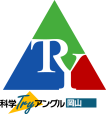 「科学大好き岡山クラブ」申込者 名（ふりがな）（ふりがな）（ふりがな）性   別男・女生年月日年   月    日本 人 住 所〒     -〒     -〒     -学 校 名  （学 年 ）  （      年 ）  （      年 ）  （      年 ）  保 護 者 名保 護 者  連 絡 先  自宅電話番号: 携帯電話番号:E-メール:自宅電話番号: 携帯電話番号:E-メール:自宅電話番号: 携帯電話番号:E-メール:希望テマA ～H第1希望第2希望第3希望保 護 者  連 絡 先  自宅電話番号: 携帯電話番号:E-メール:自宅電話番号: 携帯電話番号:E-メール:自宅電話番号: 携帯電話番号:E-メール: